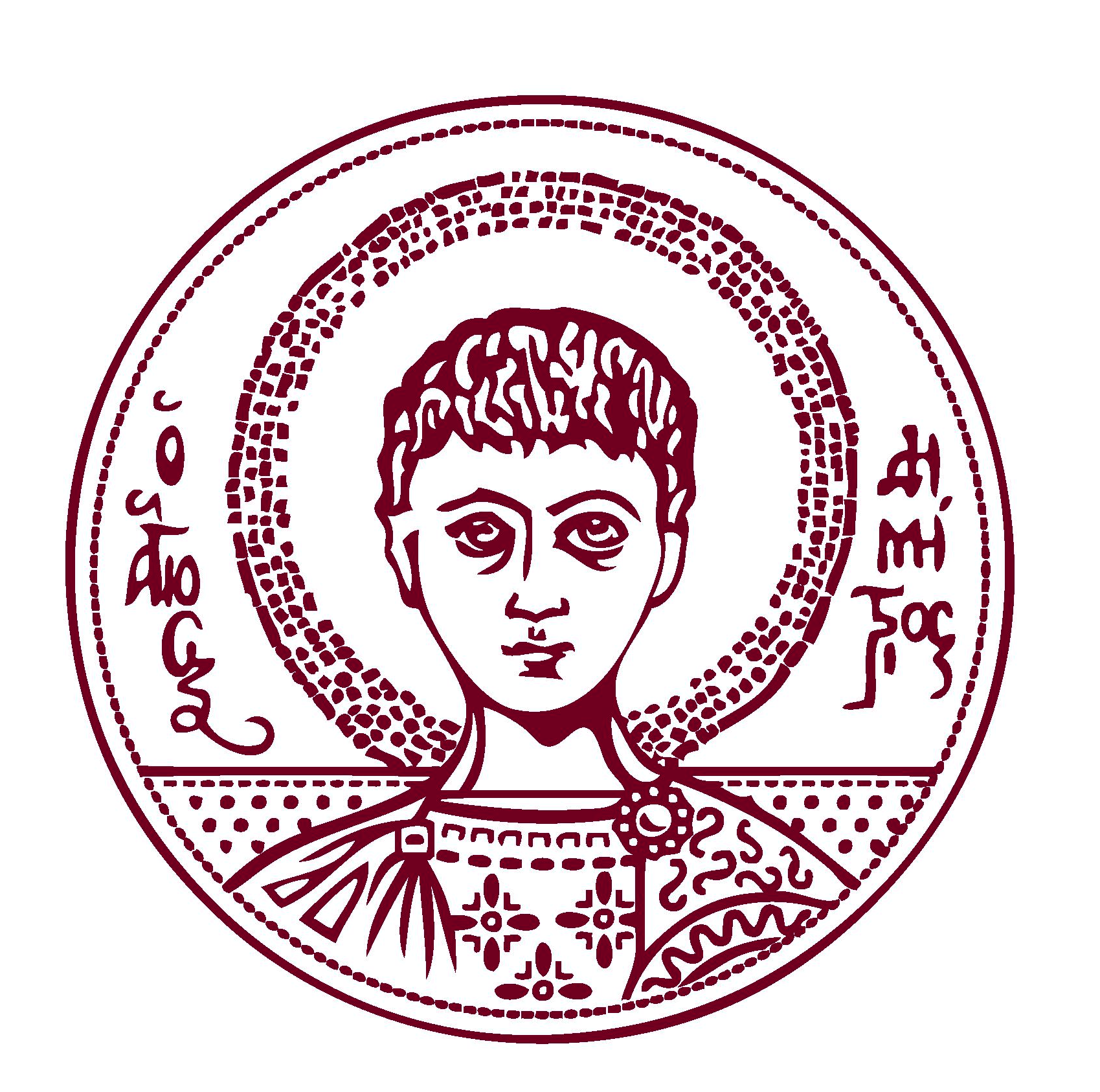 Α Ν Α Κ Ο Ι Ν Ω Σ ΗΑγαπητοί φοιτητές της Β΄ Πανεπιστημιακής Νευροχειρουργικής Κλινικής, όπως ήδη γνωρίζετε οι εξετάσεις για το μάθημα «Νευροχειρουργική» θα γίνουν τη Δευτέρα 05.07.2021 από τις 13.00 μέχρι τις 14.00, μέσω του συστήματος elearning και zoom.Ο σύνδεσμος για το zoom είναι ο παρακάτω:Join Zoom Meetinghttps://authgr.zoom.us/j/9325711337Passcode: 2120Σας ενημερώνουμε ότι ο σύνδεσμος θα ανοίξει στις 12.30 και θα κλείσει στις 14.30.Καλό θα ήταν να συνδεθείτε έγκαιρα για να υπάρχει χρόνος να επιλυθούν τα όποια ίσως προβλήματα προκύψουν, πριν την έναρξη των εξετάσεων.Τονίζουμε ότι θα πρέπει  στο chat του zoom να γράψετε το Ονοματεπώνυμο σας, το Α.Μ., την Κλινική (Β΄ Νευροχειρουργική Κλινική), καθώς επίσης και τη λέξη “ΣΥΝΑΙΝΩ”ΚΑΛΗ ΕΠΙΤΥΧΙΑ                                                                Από τη Γραμματεία                                                                        της Κλινικής